Mittagessen- Bestellliste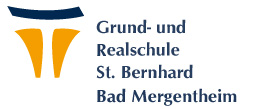 04.10. – 25.10.2018Kreuzen Sie bitte die gewünschten Essenstage in der Liste an. Geben Sie ihrem Kind eine der Listen und den entsprechenden Betrag (wenn möglich passend) mit. Es soll den Umschlag bis spätestens Freitag 21.09.2018, beim Klassenlehrer abgegeben. Der Umschlag soll mit dem Namen und der Klasse Ihres Kindes sowie „Mittagessen - Bestellliste“ versehen sein. Die Anmeldung ist verbindlich. Im Krankheitsfall oder bei Unterrichtsausfall können Sie Ihr Kind bis um 13.00 Uhr am Vortag des Essens telefonisch (07931-52054) oder per Email (Sekretariat@st.bernhard-mgh.de) abmelden. (Bitte Klasse und Abmeldegrund mit angeben).Leider können wir keine Abmeldung am Tag der Essensausgabe berücksichtigen, da das Essen extern bestellt wird. Das Essen kann aber auf einen anderen Schüler übertragen werden. Geben Sie bei der Krankmeldung den Namen des betreffenden Schülers mit an. Bei Ausfall des Nachmittagsunterrichts kann Ihr Kind das Essen in einer mitgebrachten Essensbox abholen.Angaben zum KindAngaben zum KindAngaben zum KindAngaben zum KindNachnameVornameKlasseUnterschrift des ErziehungsberechtigtenDatumTagMenüPreiseAnzahl04.10.2018DoSchinkennudeln in Rahmsauce4,00€08.10.2018MoKartoffelpüree mit Bratwurst und Mischgemüse4,00€09.10.2018DiKartoffeltaschen in Käsesauce4,00€11.10.2018DoSchupfnudel-Gemüsepfanne4,00€15.10.2018MoGemüsespätzle mit Käse überbacken4,00€16.10.2018DiSpagetti-Bolognese4,00€18.10.2018DoGemüsemaultaschen mit Kartoffel-Gurkensalat4,00€22.10.2018MoLasagne4,00€23.10.2018DiLinsen mit Spätzle und Saitenwürstchen4,00€25.10.2018DoLeberkäse, braune Sauce, Kartoffelpüree und Mischgemüse4,00€